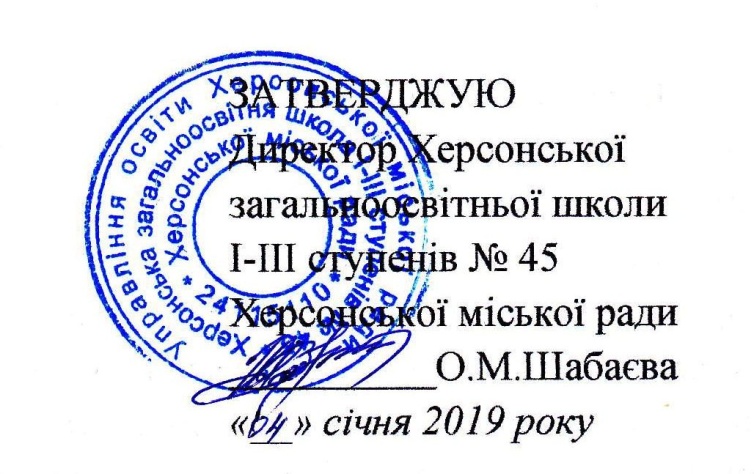 План заходів із запобігання та протидії булінгу (цькування)у Херсонській загальноосвітній школі І-ІІІ ступенів № 45Херсонської міської радина 2019 рік№ з/пЗавданняЗаходиЦільова аудиторіяТермін виконанняВідповідальніОзнайомлення педагогічних працівників з поняттями «булінг (цькування)», «шкільний булінг»;оптимізація стосунків у освітньому середовищі, запобігання та протидія булінгу (цькуванню), вироблення системи дій при виникненні булінга (цькування) у закладі освітиПедагогічна рада «Роль вчителя у профілактиці шкільного булінгу»Педагогічні працівникиСіченьАдміністрація школи, практичний психолог, соціальний педагогОзнайомлення учасників освітнього процесу, територіальної громади з поняттями «булінг (цькування)», «шкільний булінг»; запобігання та протидія булінгу (цькуванню), вироблення системи дій при виникненні булінга (цькування) Оформлення інформаційного стенду «Проти булінгу» у холі на І поверху закладу освітиУчасники освітнього процесу та територіальна громадаСіченьАдміністрація школи, практичний психолог, педагог-організаторОзнайомлення батьківської громади з видами булінгу (цькування), його проявами у учнівському середовищі та способами недопущення явищаРозмішення інформації – пам'ятки на сайті закладу освіти для батьків «Шкільний булінг (цькування). Як припинити третирування дитини в школі та допомогти їй»Батьківська громада учнів закладу освітиСіченьЗаступник директора з ВРАктуалізація проблеми булінгу (цькування), та висвітлення особливості даного явища в учнівському колективі, ознайомлення учнів закладу освіти з поняттями «булінг (цькування)», «шкільний булінг»Години спілкування «Що таке булінг (цькування)?»Учні 1-10-х класівСіченьСоціальний педагог, класні керівникиОзнайомленні учнівської громади закладу освіти з видами булінгу (цькування), його проявами в учнівському середовищіГодини спілкування та тренінгові заняття «Протидія булінгу (цькування) в освітньому середовищі»Учні 1-11-х класівПротягом рокуКласні керівникиСтворення позитивного емоційного настрою, почуття комфортуПерегляд відео-презентацій «Булінг у школі. Як його розпізнати?»Учні 5-11-х класівПротягом рокуКласні керівники5-11-х класівПрофілактика негативної поведінки у дітей та підлітків, визначення проявів булінгу (цькування) вдома та в учнівському середовищіІндивідуальні консультації для учнів і батьків із проблеми попередження булінгу вдома та в освітньому середовищіУчні та батьки 1-11-х класів.Протягом рокуПсихолог, соціальний педагогУсвідомлення та дотримання Правил поведінки здобувачів освіти в закладі освіти учасниками освітнього процесуРозроблення Правил поведінки здобувачів освіти в закладі освітиУчасники освітнього процесуСічень-лютий Адміністрація школи, інші учасники освітнього процесуСтворення позитивного емоційного настрою, почуття комфорту, згуртованості учасників освітнього процесуПросвітницька робота «Булінг: шляхи попередження»Учні 4-10-х класів Січень-лютийПсихолог, соціальний педагог, класні керівники 4-10-х класівФормування навичок і вмінь спілкування з однолітками та учасниками освітнього процесу, розвиток емпатійних здібностей у дітей, освідомлення та прийняття відмінностей Години спілкування «Толерантне ставлення в освітньому середовищі»Учні 1-3-х класівСічень-лютийПсихолог, соціальний педагог, класні керівники 1-3-х класівОзнайомленні батьківської громади з причинами виникнення булінгу (цькування), наслідками та способами вирішення та недопущення явищаРозміщення інформації на шкільний сайт «Як попередити булінг»Учасники освітнього процесу та територіальна громадаЛютийПсихолог, соціальний педагог, заступник директора з ВРФормування навичок зняття емоційного напруження, розуміння емоційного стану оточуючих людейГодини спілкування «Толерантне ставлення – це…», «Конфлікт та шляхи вирішення»Учні 1-11-х класівПротягом рокуПсихолог, соціальний педагог, класні керівники 1-11-х класівФормування в учнів ключових компетентностей, необхідних для успішної життєдіяльності та самореалізації особистості, формування соціальних навичок та позитивного емоційного настроюЗалучення учнів до гуртків, факультативів, різноманітних секційУчні 2-11-х класівПротягом рокуСоціальний педагог, класні керівники 2-11-х класів, заступник директора з ВРОзнайомлення батьківської громади з видами булінгу (цькування), його проявами у учнівському середовищі та способами недопущення явищаБатьківські збори: «Булінг, як розпізнати і попередити»Батьки учнів 1-11 класівЛютий Психолог, соціальний педагог, класні керівники1-11-х класівУсвідомлення прав та обов’язків учнями закладу освіти, відпрацювання навичок спілкування в можливих конфліктних ситуаціяхЗалучення Шкільного офіцера поліції та представників ювенальної поліції до сумісних заходів проти булінгу «Не допускай проявів булінгу над собою та іншими» Учні 7-11-х класівЛютий,жовтень Психолог, соціальний педагог, заступник директора з ВРАктуалізація власних побоювань, стереотипів поведінки та формування усвідомлення прав і обов’язків, відповідальності за своє життя та вчинкиГодини спілкування «Формування правосвідомості та правової поведінки учнів, відповідальності за своє життя, розвиток активності та самостійності»Учні 2-10-х класівБерезень -квітеньСоціальний педагогВивчення рівня згуртованості учнівських колективів закладу освіти, сформованості соціальних навичок та прийняття відмінностей однокласниківСоціометричне дослідження класних колективів Учні 2-10-х класівБерезень Соціальний педагог, класні керівники 2-10-х класівСтворення позитивного емоційного настрою, почуття комфорту, згуртованості класних колективівТренінгові заняття з командоутворенняУчні 1-10-х класівТравеньСоціальний педагог, класні керівники 2-10-х класівФормування толерантності, співчутливого ставлення до жертв насилля, навичок надання і отримання допомогиПерегляд відеороликів на визначену темуУчні 1-8-хкласівТравеньПсихолог, соціальний педагог, педагог-організаторАктуалізація проблеми булінгу (цькування) та висвітлення особливості даного явища в учнівському колективіГодини спілкування «Що таке булінг (цькування)?»Учні 1-11-х класівВересеньСоціальний педагог, класні керівникиАктуалізація та обговорення проблеми булінгу з батьківською громадою: прояви та способи недопущення явища Батьківські збори: «Булінг: попереджаємо та виявляємо»Батьки учнів 1-11 класівВересеньПсихолог, соціальний педагог, класні керівники1-11-х класівСтворення позитивного емоційного настрою, почуття комфорту, згуртованості класних колективівТренінгові заняття з «Протидія булінгу (цькування) в шкільному середовищі»Учні 1-11-х класівЖовтеньПсихолог, соціальний педагог, класні керівники 2-11-х класівВисвітлення поняття «булінг (цькування)», «шкільний булінг»;оптимізація стосунків у освітньому середовищіВиготовлення інформаційних буклетів для батьківУчні 9-11-х класівЖовтень -листопадПсихолог, соціальний педагог, педагог-організаторРозвиток навичок безконфліктного спілкуванняТренінгові заняття «Спілкуємося без конфліктів»Учні 1-11-х класівГруденьПсихолог, соціальний педагогПрофілактика негативної поведінки у дітей та підлітків, визначення проявів булінгу (цькування) вдома та в учнівському середовищі та способи недопущенняКонкурс-виставка плакатів на тему «Шкільному боулінгу скажемо НІ!»Учні 5-11-х класівГруденьПсихолог, соціальний педагог, педагог-організатор 